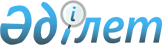 О внесении изменений в решение Илийского районного маслихата от 9 января 2019 года № 37-176 "О бюджетах поселка Боралдай и сельских округов Илийского района на 2019-2021 годы"Решение Илийского районного маслихата Алматинской области от 2 апреля 2019 года № 40-194. Зарегистрировано Департаментом юстиции Алматинской области 15 апреля 2019 года № 5105
      В соответствии с пунктом 5 статьи 104 и пунктом 4 статьи 106 Бюджетного кодекса Республики Казахстан от 4 декабря 2008 года, подпунктом 1) пункта 1 статьи 6 Закона Республики Казахстан от 23 января 2001 года "О местном государственном управлении и самоуправлении в Республике Казахстан", Илийский районный маслихат РЕШИЛ:
      1. Внести в решение Илийского районного маслихата "О бюджетах поселка Боралдай и сельских округов Илийского района на 2019-2021 годы" от 9 января года № 37-176 (зарегистрирован в Реестре государственной регистрации нормативных правовых актов № 5035, опубликован 4 февраля 2019 года в Эталонном контрольном банке нормативных правовых актов Республики Казахстан) следующие изменения:
      пункты 1, 2, 3, 4, 5, 6, 7, 8, 9, 10 указанного решения изложить в новой редакции:
       "1. Утвердить бюджет поселка Боралдай 2019-2021 годы согласно приложениям 1, 2, 3 к настоящему решению соответственно, в том числе на 2019 год в следующих объемах:
      1) доходы 369 177 тысяч тенге, в том числе:
      налоговые поступления 282 165 тысяч тенге; 
      поступления трансфертов 87 012 тысяч тенге;
      2) затраты 379 095 тысяч тенге;
      3) сальдо по операциям с финансовыми активами 0 тенге;
      4) дефицит (профицит) бюджета (-) 9 918 тысяч тенге;
      5) финансирование дефицита (использование профицита) бюджета 9 918 тысяч тенге.";
      "2. Утвердить бюджет Ащыбулакского сельского округа на 2019-2021 годы согласно приложениям 4, 5, 6 к настоящему решению соответственно, в том числе на 2019 год в следующих объемах:
      1) доходы 313 719 тысяч тенге, в том числе:
      налоговые поступления 251 068 тысяч тенге; 
      поступления трансфертов 62 651 тысяча тенге;
      2) затраты 327 269 тысяч тенге;
      3) сальдо по операциям с финансовыми активами 0 тенге;
      4) дефицит (профицит) бюджета (-) 13 550 тысяч тенге;
      5) финансирование дефицита (использование профицита) бюджета 13 550 тысяч тенге.";
      "3. Утвердить бюджет Байсеркенского сельского округа на 2019-2021 годы согласно приложениям 7, 8, 9 к настоящему решению соответственно, в том числе на 2019 год в следующих объемах:
      1) доходы 301 619 тысяч тенге, в том числе:
      налоговые поступления 297 513 тысяч тенге; 
      поступления трансфертов 4 106 тысяч тенге;
      2) затраты 333 692 тысячи тенге;
      3) сальдо по операциям с финансовыми активами 0 тенге;
      4) дефицит (профицит) бюджета (-) 32 073 тысячи тенге;
      5) финансирование дефицита (использование профицита) бюджета 32 073 тысячи тенге.";
      "4. Утвердить бюджет Жетыгенского сельского округа на 2019-2021 годы согласно приложениям 10, 11, 12 к настоящему решению соответственно, в том числе на 2019 год в следующих объемах:
      1) доходы 137 805 тысяч тенге, в том числе:
      налоговые поступления 133 909 тысяч тенге; 
      поступления трансфертов 3 896 тысяч тенге;
      2) затраты 150 451 тысяча тенге;
      3) сальдо по операциям с финансовыми активами 0 тенге;
      4) дефицит (профицит) бюджета (-) 12 646 тысяч тенге;
      5) финансирование дефицита (использование профицита) бюджета 12 646 тысяч тенге.";
      "5. Утвердить бюджет КазЦИКовского сельского округа на 2019-2021 годы согласно приложениям 13, 14, 15 к настоящему решению соответственно, в том числе на 2019 год в следующих объемах:
      1) доходы 103 322 тысячи тенге, в том числе:
      налоговые поступления 102 492 тысячи тенге; 
      поступления трансфертов 830 тысяч тенге;
      2) затраты 105 672 тысячи тенге;
      3) сальдо по операциям с финансовыми активами 0 тенге;
      4) дефицит (профицит) бюджета (-) 2 350 тысяч тенге;
      5) финансирование дефицита (использование профицита) бюджета 2 350 тысяч тенге.";
      "6. Утвердить бюджет Караойского сельского округа на 2019-2021 годы согласно приложениям 16, 17, 18 к настоящему решению соответственно, в том числе на 2019 год в следующих объемах:
      1) доходы 234 330 тысяч тенге, в том числе:
      налоговые поступления 88 200 тысяч тенге; 
      поступления трансфертов 146 130 тысяч тенге;
      2) затраты 236 775 тысяч тенге;
      3) сальдо по операциям с финансовыми активами 0 тенге;
      4) дефицит (профицит) бюджета (-) 2 445 тысяч тенге;
      5) финансирование дефицита (использование профицита) бюджета 2 445 тысяч тенге.";
      "7. Утвердить бюджет Куртинского сельского округа на 2019-2021 годы согласно приложениям 19, 20, 21 к настоящему решению соответственно, в том числе на 2019 год в следующих объемах:
      1) доходы 48 281 тысяча тенге, в том числе:
      налоговые поступления 26 722 тысячи тенге; 
      поступления трансфертов 21 559 тысяч тенге;
      2) затраты 54 946 тысяч тенге;
      3) сальдо по операциям с финансовыми активами 0 тенге;
      4) дефицит (профицит) бюджета (-) 6 665 тысяч тенге;
      5) финансирование дефицита (использование профицита) бюджета 6 665 тысяч тенге.";
      "8. Утвердить бюджет Междуреченского сельского округа на 2019-2021 годы согласно приложениям 22, 23, 24 к настоящему решению соответственно, в том числе на 2019 год в следующих объемах:
      1) доходы 79 608 тысяч тенге, в том числе:
      налоговые поступления 65 548 тысяч тенге; 
      поступления трансфертов 14 060 тысяч тенге.
      2) затраты 84 043 тысячи тенге;
      3) сальдо по операциям с финансовыми активами 0 тенге;
      4) дефицит (профицит) бюджета (-) 4 435 тысяч тенге;
      5) финансирование дефицита (использование профицита) бюджета 4 435 тысяч тенге.";
      "9. Утвердить бюджет Чапаевского сельского округа на 2019-2021 годы согласно приложениям 25, 26, 27 к настоящему решению соответственно, в том числе на 2019 год в следующих объемах:
      1) доходы 158 583 тысячи тенге, в том числе:
      налоговые поступления 66 259 тысяч тенге; 
      поступления трансфертов 92 324 тысячи тенге;
      2) затраты 163 719 тысяч тенге;
      3) сальдо по операциям с финансовыми активами 0 тенге;
      4) дефицит (профицит) бюджета (-) 5 136 тысяч тенге;
      5) финансирование дефицита (использование профицита) бюджета 5 136 тысяч тенге.";
      "10. Утвердить бюджет Энергетического сельского округа на 2019-2021 годы согласно приложениям 28, 29, 30 к настоящему решению соответственно, в том числе на 2019 год в следующих объемах:
      1) доходы 444 416 тысяч тенге, в том числе:
      налоговые поступления 425 124 тысячи тенге; 
      поступления трансфертов 19 292 тысячи тенге;
      2) затраты 472 047 тысяч тенге;
      3) сальдо по операциям с финансовыми активами 0 тенге;
      4) дефицит (профицит) бюджета (-) 27 631 тысяча тенге;
      5) финансирование дефицита (использование профицита) бюджета 27 631 тысяча тенге.".
      2. Приложения 1, 4, 7, 10, 13, 16, 19, 22, 25, 28 к указанному решению соответственно изложить новой редакции согласно приложениям 1, 2, 3, 4, 5, 6, 7, 8, 9, 10 к настоящему решению.
      3. Контроль за исполнением настоящего решения возложить на постоянную комиссию Илийского районного маслихата "По вопросам бюджета, социально-экономического развития, транспорта, строительства, связи, промышленности, сельского хозяйства, земельных отношений и предпринимательства".
      4. Настоящее решение вводится в действие с 1 января 2019 года. Бюджет поселка Боралдай на 2019 год Бюджет Ащыбулакского сельского округа на 2019 год Бюджет Байсеркенского сельского округа на 2019 год Бюджет Жетыгенского сельского округа на 2019 год Бюджет КазЦиковского сельского округа на 2019 год Бюджет Караойского сельского округа на 2019 год Бюджет Куртинского сельского округа на 2019 год Бюджет Междуреченского сельского округа на 2019 год Бюджет Чапаевского сельского округа на 2019 год Бюджет Энергетического сельского округа на 2019 год
					© 2012. РГП на ПХВ «Институт законодательства и правовой информации Республики Казахстан» Министерства юстиции Республики Казахстан
				
      Председатель сессии Илийского районного маслихата 

Нургисаева С.

      Секретарь Илийского районного маслихата 

Абилова Р.
Приложение 1 к решению Илийского районного маслихата от 2 апреля 2019 года № 40-194 "О внесении изменений в решение Илийского районного маслихата от 9 января 2019 года №37-176 "О бюджетах поселка Боралдай и сельских округов Илийского района на 2019-2021 годы"Приложение 1 к решению Илийского районного маслихата от 9 января 2019 года № 37-176 "О бюджетах поселка Боралдай и сельских округов Илийского района на 2019-2021 годы"
Категория
Категория
Категория
Категория
Категория
Сумма (тысяч тенге)
Класс
Класс
Класс
Класс
Сумма (тысяч тенге)
Подкласс
Подкласс
Подкласс
Сумма (тысяч тенге)
Специфика
Специфика
Сумма (тысяч тенге)
Наименование
Сумма (тысяч тенге)
І. Доходы
369 177
1
Налоговые поступления
282 165
01
Подоходный налог
115 767
2
Индивидуальный подоходный налог
115 767
04
Налоги на собственность
165 625
1
Налог на имущество
6 846
3
Земельный налог
5 500
4
Налог на транспортные средства
153 279
05
Внутренние налоги на товары, работы и услуги
773
4
Сборы за ведение предпринимательской и профессиональной деятельности
773
4
Поступление трансфертов
87 012
02
Трансферты из вышестоящих органов государственного управления
87 012
3
Трансферты из районного (города областного значения) бюджета
87 012
Функциональная группа
Функциональная группа
Функциональная группа
Функциональная группа
Функциональная группа
Функциональная группа
Сумма (тысяч тенге)
Функциональная подгруппа
Функциональная подгруппа
Функциональная подгруппа
Функциональная подгруппа
Функциональная подгруппа
Сумма (тысяч тенге)
Администратор бюджетных программ
Администратор бюджетных программ
Администратор бюджетных программ
Администратор бюджетных программ
Сумма (тысяч тенге)
Программа
Программа
Программа
Сумма (тысяч тенге)
Подпрограмма
Подпрограмма
Сумма (тысяч тенге)
Наименование
Сумма (тысяч тенге)
ІІ. Затраты
379 095
1
Государственные услуги общего характера
42 505
1
Представительные, исполнительные и другие органы, выполняющие общие функции государственного управления
42 505
124
Аппарат акима города районного значения, села, поселка, сельского округа
42 505
001
Услуги по обеспечению деятельности акима города районного значения,села, поселка, сельского округа
40 569
022
Капитальные расходы государственных органов
1 936
4
Образование
172 611
1
Дошкольное воспитание и обучение
169 919
124
Аппарат акима города районного значения, села, поселка, сельского округа
169 919
004
Дошкольное воспитание и обучение и организация медицинского обслуживания в организациях дошкольного воспитания и обучения
169 919
2
Начальное, основное среднее и общее среднее образование
2 692
124
Аппарат акима города районного значения, села, поселка, сельского округа
2 692
005
Организация бесплатного подвоза учащихся до ближайшей школы и обратно в сельской местности
2 692
7
Жилищно - коммунальное хозяйство
30 900
3
Благоустройство населенных пунктов
30 900
124
Аппарат акима города районного значения, села, поселка, сельского округа
30 900
008
Освещение улиц населенных пунктов
7 800
009
Обеспечение санитарии населенных пунктов
3 100
011
Благоустройство и озеленение населенных пунктов
20 000
8
Культура, спорт, туризм и информационное пространство
1 038
1
Деятельность в области культуры
1 038
124
Аппарат акима города районного значения, села, поселка, сельского округа
1 038
006
Поддержка культурно-досуговой работы на местном уровне
1 038
13
Прочие
26 806
9
Прочие
26 806
124
Аппарат акима города районного значения, села, поселка, сельского округа
26 806
040
Реализация мер по содействию экономическому развитию регионов в рамках Программы "Развитие регионов"
26 806
15
Трансферты
105 235
1
Трансферты
105 235
124
Аппарат акима города районного значения, села, поселка, сельского округа
105 235
043
Бюджетные изъятия
105 235
Категория
Категория
Категория
Категория
Категория
Сумма (тысяч тенге)
Класс
Класс
Класс
Класс
Сумма (тысяч тенге)
Подкласс
Подкласс
Подкласс
Сумма (тысяч тенге)
Специфика
Специфика
Сумма (тысяч тенге)
Наименование
Сумма (тысяч тенге)
5
Погашение бюджетных кредитов
0
01
Погашение бюджетных кредитов
0
1
Погашение бюджетных кредитов, выданных из государственного бюджета
0
Категория
Категория
Категория
Категория
Категория
Сумма (тысяч тенге)
Класс
Класс
Класс
Класс
Сумма (тысяч тенге)
Подкласс
Подкласс
Подкласс
Сумма (тысяч тенге)
Специфика
Специфика
Сумма (тысяч тенге)
Наименование
Сумма (тысяч тенге)
6
Поступления от продажи финансовых активов государства
0
01
Поступления от продажи финансовых активов государства
0
1
Поступления от продажи финансовых активов внутри страны
0
Категория
Категория
Категория
Категория
Категория
Сумма (тысяч тенге)
Класс
Класс
Класс
Класс
Сумма (тысяч тенге)
Подкласс
Подкласс
Подкласс
Сумма (тысяч тенге)
Специфика
Специфика
Сумма (тысяч тенге)
Наименование
Сумма (тысяч тенге)
V. Дефицит (профицит) бюджета
-9 918
VI. Финансирование дефицита (использование профицита) бюджета
9 918
8
Используемые остатки бюджетных средств
9 918
01
Остатки бюджетных средств
9 918
1
Свободные остатки бюджетных средств
9 918
Функциональная группа
Функциональная группа
Функциональная группа
Функциональная группа
Функциональная группа
Функциональная группа
Сумма (тысяч тенге)
Функциональная подгруппа
Функциональная подгруппа
Функциональная подгруппа
Функциональная подгруппа
Функциональная подгруппа
Сумма (тысяч тенге)
Администратор бюджетных программ
Администратор бюджетных программ
Администратор бюджетных программ
Администратор бюджетных программ
Сумма (тысяч тенге)
Программа
Программа
Программа
Сумма (тысяч тенге)
Подпрограмма
Подпрограмма
Сумма (тысяч тенге)
Наименование
Сумма (тысяч тенге)
16
Погашение займов
0
1
Погашение займов
0
124
Аппарат акима города районного значения, села, поселка, сельского округа
0
054
Возврат, использованных не по целевому назначению кредитов, выданных из районного (города областного значения) бюджета
0Приложение 2 к решению Илийского районного маслихата от 2 апреля 2019 года № 40-194 "О внесении изменений в решение Илийского районного маслихата от 9 января 2019 года №37-176 "О бюджетах поселка Боралдай и сельских округов Илийского района на 2019-2021 годы"Приложение 4 к решению Илийского районного маслихата от 9 января 2019 года № 37-176 "О бюджетах поселка Боралдай и сельских округов Илийского района на 2019-2021 годы"
Категория
Категория
Категория
Категория
Категория
Сумма (тысяч тенге)
Класс
Класс
Класс
Класс
Сумма (тысяч тенге)
Подкласс
Подкласс
Подкласс
Сумма (тысяч тенге)
Специфика
Специфика
Сумма (тысяч тенге)
Наименование
Сумма (тысяч тенге)
І. Доходы
313 719
1
Налоговые поступления
251 068
01
Подоходный налог
82 622
2
Индивидуальный подоходный налог
82 622
04
Налоги на собственность
167 526
1
Налог на имущество
7 930
3
Земельный налог
4 857
4
Налог на транспортные средства
154 739
05
Внутренние налоги на товары, работы и услуги
920
4
Сборы за ведение предпринимательской и профессиональной деятельности
920
4
Поступление трансфертов
62 651
02
Трансферты из вышестоящих органов государственного управления
62 651
3
Трансферты из районного (города областного значения) бюджета
62 651
Функциональная группа
Функциональная группа
Функциональная группа
Функциональная группа
Функциональная группа
Функциональная группа
Сумма (тысяч тенге)
Функциональная подгруппа
Функциональная подгруппа
Функциональная подгруппа
Функциональная подгруппа
Функциональная подгруппа
Сумма (тысяч тенге)
Администратор бюджетных программ
Администратор бюджетных программ
Администратор бюджетных программ
Администратор бюджетных программ
Сумма (тысяч тенге)
Программа
Программа
Программа
Сумма (тысяч тенге)
Подпрограмма
Подпрограмма
Сумма (тысяч тенге)
Наименование
Сумма (тысяч тенге)
ІІ. Затраты
327 269
1
Государственные услуги общего характера
39 137
1
Представительные, исполнительные и другие органы, выполняющие общие функции государственного управления
39 137
124
Аппарат акима города районного значения, села, поселка, сельского округа
39 137
001
Услуги по обеспечению деятельности акима города районного значения, села, поселка, сельского округа
34 620
022
Капитальные расходы государственных органов
4 517
4
Образование
102 013
1
Дошкольное воспитание и обучение
61 854
124
Аппарат акима города районного значения, села, поселка, сельского округа
61 854
004
Дошкольное воспитание и обучение и организация медицинского обслуживания в организациях дошкольного воспитания и обучения
61 854
2
Начальное, основное среднее и общее среднее образование
40 159
124
Аппарат акима города районного значения, села, поселка, сельского округа
40 159
005
Организация бесплатного подвоза учащихся до ближайшей школы и обратно в сельской местности
40 159
7
Жилищно - коммунальное хозяйство
24 900
3
Благоустройство населенных пунктов
24 900
124
Аппарат акима города районного значения, села, поселка, сельского округа
24 900
008
Освещение улиц населенных пунктов
6 000
009
Обеспечение санитарии населенных пунктов
2 900
011
Благоустройство и озеленение населенных пунктов
16 000
8
Культура, спорт, туризм и информационное пространство
1 075
1
Деятельность в области культуры
1 075
124
Аппарат акима города районного значения, села, поселка, сельского округа
1 075
006
Поддержка культурно-досуговой работы на местном уровне
1 075
13
Прочие
24 353
9
Прочие
24 353
124
Аппарат акима города районного значения, села, поселка, сельского округа
24 353
040
Реализация мер по содействию экономическому развитию регионов в рамках Программы "Развитие регионов"
24 353
15
Трансферты
135 791
1
Трансферты
135 791
124
Аппарат акима города районного значения, села, поселка, сельского округа
135 791
043
Бюджетные изъятия
135 791
Категория
Категория
Категория
Категория
Категория
Сумма (тысяч тенге)
Класс
Класс
Класс
Класс
Сумма (тысяч тенге)
Подкласс
Подкласс
Подкласс
Сумма (тысяч тенге)
Специфика
Специфика
Сумма (тысяч тенге)
Наименование
Сумма (тысяч тенге)
5
Погашение бюджетных кредитов
0
01
Погашение бюджетных кредитов
0
1
Погашение бюджетных кредитов, выданных из государственного бюджета
0
Категория
Категория
Категория
Категория
Категория
Сумма (тысяч тенге)
Класс
Класс
Класс
Класс
Сумма (тысяч тенге)
Подкласс
Подкласс
Подкласс
Сумма (тысяч тенге)
Специфика
Специфика
Сумма (тысяч тенге)
Наименование
Сумма (тысяч тенге)
6
Поступления от продажи финансовых активов государства
0
01
Поступления от продажи финансовых активов государства
0
1
Поступления от продажи финансовых активов внутри страны
0
Категория
Категория
Категория
Категория
Категория
Сумма (тысяч тенге)
Класс
Класс
Класс
Класс
Сумма (тысяч тенге)
Подкласс
Подкласс
Подкласс
Сумма (тысяч тенге)
Специфика
Специфика
Сумма (тысяч тенге)
Наименование
Сумма (тысяч тенге)
V. Дефицит (профицит) бюджета
-13 550
VI. Финансирование дефицита (использование профицита) бюджета
13 550
8
Используемые остатки бюджетных средств
13 550
01
Остатки бюджетных средств
13 550
1
Свободные остатки бюджетных средств
13 550
Функциональная группа
Функциональная группа
Функциональная группа
Функциональная группа
Функциональная группа
Функциональная группа
Сумма (тысяч тенге)
Функциональная подгруппа
Функциональная подгруппа
Функциональная подгруппа
Функциональная подгруппа
Функциональная подгруппа
Сумма (тысяч тенге)
Администратор бюджетных программ
Администратор бюджетных программ
Администратор бюджетных программ
Администратор бюджетных программ
Сумма (тысяч тенге)
Программа
Программа
Программа
Сумма (тысяч тенге)
Подпрограмма
Подпрограмма
Сумма (тысяч тенге)
Наименование
Сумма (тысяч тенге)
16
Погашение займов
0
1
Погашение займов
0
124
Аппарат акима города районного значения, села, поселка, сельского округа
0
054
Возврат, использованных не по целевому назначению кредитов, выданных из районного (города областного значения) бюджета
0Приложение 3 к решению Илийского районного маслихата от 2 апреля 2019 года № 40-194 "О внесении изменений в решение Илийского районного маслихата от 9 января 2019 года №37-176 "О бюджетах поселка Боралдай и сельских округов Илийского района на 2019-2021 годы"Приложение 7 к решению Илийского районного маслихата от 9 января 2019 года № 37-176 "О бюджетах поселка Боралдай и сельских округов Илийского района на 2019-2021 годы"
Категория
Категория
Категория
Категория
Категория
Сумма (тысяч тенге)
Класс
Класс
Класс
Класс
Сумма (тысяч тенге)
Подкласс
Подкласс
Подкласс
Сумма (тысяч тенге)
Специфика
Специфика
Сумма (тысяч тенге)
Наименование
Сумма (тысяч тенге)
І. Доходы
301 619
1
Налоговые поступления
297 513
01
Подоходный налог
125 734
2
Индивидуальный подоходный налог
125 734
04
Налоги на собственность
171 315
1
Налог на имущество
5 821
3
Земельный налог
9 908
4
Налог на транспортные средства
155 586
05
Внутренние налоги на товары, работы и услуги
464
4
Сборы за ведение предпринимательской и профессиональной деятельности
464
4
Поступление трансфертов
4 106
02
Трансферты из вышестоящих органов государственного управления
4 106
3
Трансферты из районного (города областного значения) бюджета
4 106
Функциональная группа
Функциональная группа
Функциональная группа
Функциональная группа
Функциональная группа
Функциональная группа
Сумма (тысяч тенге)
Функциональная подгруппа
Функциональная подгруппа
Функциональная подгруппа
Функциональная подгруппа
Функциональная подгруппа
Сумма (тысяч тенге)
Администратор бюджетных программ
Администратор бюджетных программ
Администратор бюджетных программ
Администратор бюджетных программ
Сумма (тысяч тенге)
Программа
Программа
Программа
Сумма (тысяч тенге)
Подпрограмма
Подпрограмма
Сумма (тысяч тенге)
Наименование
Сумма (тысяч тенге)
ІІ. Затраты
333 692
1
Государственные услуги общего характера
36 941
1
Представительные, исполнительные и другие органы, выполняющие общие функции государственного управления
36 941
124
Аппарат акима города районного значения, села, поселка, сельского округа
36 941
001
Услуги по обеспечению деятельности акима города районного значения,села,поселка, сельского округа
36 326
022
Капитальные расходы государственных органов
615
4
Образование
58 167
1
Дошкольное воспитание и обучение
44 477
124
Аппарат акима города районного значения, села, поселка, сельского округа
44 477
004
Дошкольное воспитание и обучение и организация медицинского обслуживания в организациях дошкольного воспитания и обучения
44 477
2
Начальное, основное среднее и общее среднее образование
13 690
124
Аппарат акима города районного значения, села, поселка, сельского округа
13 690
005
Организация бесплатного подвоза учащихся до ближайшей школы и обратно в сельской местности
13 690
7
Жилищно - коммунальное хозяйство
48 553
3
Благоустройство населенных пунктов
48 553
124
Аппарат акима города районного значения, села, поселка, сельского округа
48 553
008
Освещение улиц населенных пунктов
8 000
009
Обеспечение санитарии населенных пунктов
3 100
011
Благоустройство и озеленение населенных пунктов
37 453
8
Культура, спорт, туризм и информационное пространство
7 012
1
Деятельность в области культуры
7 012
124
Аппарат акима города районного значения, села, поселка, сельского округа
7 012
006
Поддержка культурно-досуговой работы на местном уровне
7 012
13
Прочие
27 141
9
Прочие
27 141
124
Аппарат акима города районного значения, села, поселка, сельского округа
27 141
040
Реализация мер по содействию экономическому развитию регионов в рамках Программы "Развитие регионов"
27 141
15
Трансферты
155 878
1
Трансферты
155 878
124
Аппарат акима города районного значения, села, поселка, сельского округа
155 878
043
Бюджетные изъятия
155 878
Категория
Категория
Категория
Категория
Категория
Сумма (тысяч тенге)
Класс
Класс
Класс
Класс
Сумма (тысяч тенге)
Подкласс
Подкласс
Подкласс
Сумма (тысяч тенге)
Специфика
Специфика
Сумма (тысяч тенге)
Наименование
Сумма (тысяч тенге)
5
Погашение бюджетных кредитов
0
01
Погашение бюджетных кредитов
0
1
Погашение бюджетных кредитов, выданных из государственного бюджета
0
Категория
Категория
Категория
Категория
Категория
Сумма (тысяч тенге)
Класс
Класс
Класс
Класс
Сумма (тысяч тенге)
Подкласс
Подкласс
Подкласс
Сумма (тысяч тенге)
Специфика
Специфика
Сумма (тысяч тенге)
Наименование
Сумма (тысяч тенге)
6
Поступления от продажи финансовых активов государства
0
01
Поступления от продажи финансовых активов государства
0
1
Поступления от продажи финансовых активов внутри страны
0
Категория
Категория
Категория
Категория
Категория
Сумма (тысяч тенге)
Класс
Класс
Класс
Класс
Сумма (тысяч тенге)
Подкласс
Подкласс
Подкласс
Сумма (тысяч тенге)
Специфика
Специфика
Сумма (тысяч тенге)
Наименование
Сумма (тысяч тенге)
V. Дефицит (профицит) бюджета
-32 073
VI. Финансирование дефицита (использование профицита) бюджета
32 073
8
Используемые остатки бюджетных средств
32 073
01
Остатки бюджетных средств
32 073
1
Свободные остатки бюджетных средств
32 073
Функциональная группа
Функциональная группа
Функциональная группа
Функциональная группа
Функциональная группа
Функциональная группа
Сумма (тысяч тенге)
Функциональная подгруппа
Функциональная подгруппа
Функциональная подгруппа
Функциональная подгруппа
Функциональная подгруппа
Сумма (тысяч тенге)
Администратор бюджетных программ
Администратор бюджетных программ
Администратор бюджетных программ
Администратор бюджетных программ
Сумма (тысяч тенге)
Программа
Программа
Программа
Сумма (тысяч тенге)
Подпрограмма
Подпрограмма
Сумма (тысяч тенге)
Наименование
Сумма (тысяч тенге)
16
Погашение займов
0
1
Погашение займов
0
124
Аппарат акима города районного значения, села, поселка, сельского округа
0
054
Возврат, использованных не по целевому назначению кредитов, выданных из районного (города областного значения) бюджета
0Приложение 4 к решению Илийского районного маслихата от 2 апреля 2019 года № 40-194 "О внесении изменений в решение Илийского районного маслихата от 9 января 2019 года №37-176 "О бюджетах поселка Боралдай и сельских округов Илийского района на 2019-2021 годы"Приложение 10 к решению Илийского районного маслихата от 9 января 2019 года № 37-176 "О бюджетах поселка Боралдай и сельских округов Илийского района на 2019-2021 годы"
Категория
Категория
Категория
Категория
Категория
Сумма (тысяч тенге)
Класс
Класс
Класс
Класс
Сумма (тысяч тенге)
Подкласс
Подкласс
Подкласс
Сумма (тысяч тенге)
Специфика
Специфика
Сумма (тысяч тенге)
Наименование
Сумма (тысяч тенге)
І. Доходы
137 805
1
Налоговые поступления
133 909
01
Подоходный налог
51 892
2
Индивидуальный подоходный налог
51 892
04
Налоги на собственность
81 877
1
Налог на имущество
2 640
3
Земельный налог
4 877
4
Налог на транспортные средства
74 360
05
Внутренние налоги на товары, работы и услуги
140
4
Сборы за ведение предпринимательской и профессиональной деятельности
140
4
Поступление трансфертов
3 896
02
Трансферты из вышестоящих органов государственного управления
3 896
3
Трансферты из районного (города областного значения) бюджета
3 896
Функциональная группа
Функциональная группа
Функциональная группа
Функциональная группа
Функциональная группа
Функциональная группа
Сумма (тысяч тенге)
Функциональная подгруппа
Функциональная подгруппа
Функциональная подгруппа
Функциональная подгруппа
Функциональная подгруппа
Сумма (тысяч тенге)
Администратор бюджетных программ
Администратор бюджетных программ
Администратор бюджетных программ
Администратор бюджетных программ
Сумма (тысяч тенге)
Программа
Программа
Программа
Сумма (тысяч тенге)
Подпрограмма
Подпрограмма
Сумма (тысяч тенге)
Наименование
Сумма (тысяч тенге)
ІІ. Затраты
150 451
1
Государственные услуги общего характера
37 391
1
Представительные, исполнительные и другие органы, выполняющие общие функции государственного управления
37 391
124
Аппарат акима города районного значения, села, поселка, сельского округа
37 391
001
Услуги по обеспечению деятельности акима города районного значения,села,поселка, сельского округа
37 166
022
Капитальные расходы государственных органов
225
4
Образование
52 149
1
Дошкольное воспитание и обучение
40 087
124
Аппарат акима города районного значения, села, поселка, сельского округа
40 087
004
Дошкольное воспитание и обучение и организация медицинского обслуживания в организациях дошкольного воспитания и обучения
40 087
2
Начальное, основное среднее и общее среднее образование
12 062
124
Аппарат акима города районного значения, села, поселка, сельского округа
12 062
005
Организация бесплатного подвоза учащихся до ближайшей школы и обратно в сельской местности
12 062
7
Жилищно - коммунальное хозяйство
22 300
3
Благоустройство населенных пунктов
22 300
124
Аппарат акима города районного значения, села, поселка, сельского округа
22 300
008
Освещение улиц населенных пунктов
4 100
009
Обеспечение санитарии населенных пунктов
2 400
011
Благоустройство и озеленение населенных пунктов
15 800
8
Культура, спорт, туризм и информационное пространство
3 238
1
Деятельность в области культуры
3 238
124
Аппарат акима города районного значения, села, поселка, сельского округа
3 238
006
Поддержка культурно-досуговой работы на местном уровне
3 238
13
Прочие
19 359
9
Прочие
19 359
124
Аппарат акима города районного значения, села, поселка, сельского округа
19 359
040
Реализация мер по содействию экономическому развитию регионов в рамках Программы "Развитие регионов"
19 359
15
Трансферты
16 014
1
Трансферты
16 014
124
Аппарат акима города районного значения, села, поселка, сельского округа
16 014
043
Бюджетные изъятия
16 014
Категория
Категория
Категория
Категория
Категория
Сумма (тысяч тенге)
Класс
Класс
Класс
Класс
Сумма (тысяч тенге)
Подкласс
Подкласс
Подкласс
Сумма (тысяч тенге)
Специфика
Специфика
Сумма (тысяч тенге)
Наименование
Сумма (тысяч тенге)
5
Погашение бюджетных кредитов
0
01
Погашение бюджетных кредитов
0
1
Погашение бюджетных кредитов, выданных из государственного бюджета
0
Категория
Категория
Категория
Категория
Категория
Сумма (тысяч тенге)
Класс
Класс
Класс
Класс
Сумма (тысяч тенге)
Подкласс
Подкласс
Подкласс
Сумма (тысяч тенге)
Специфика
Специфика
Сумма (тысяч тенге)
Наименование
Сумма (тысяч тенге)
6
Поступления от продажи финансовых активов государства
0
01
Поступления от продажи финансовых активов государства
0
1
Поступления от продажи финансовых активов внутри страны
0
Категория
Категория
Категория
Категория
Категория
Сумма (тысяч тенге)
Класс
Класс
Класс
Класс
Сумма (тысяч тенге)
Подкласс
Подкласс
Подкласс
Сумма (тысяч тенге)
Специфика
Специфика
Сумма (тысяч тенге)
Наименование
Сумма (тысяч тенге)
V. Дефицит (профицит) бюджета
-12 646
VI. Финансирование дефицита (использование профицита) бюджета
12 646
8
Используемые остатки бюджетных средств
12 646
01
Остатки бюджетных средств
12 646
1
Свободные остатки бюджетных средств
12 646
Функциональная группа
Функциональная группа
Функциональная группа
Функциональная группа
Функциональная группа
Функциональная группа
Сумма (тысяч тенге)
Функциональная подгруппа
Функциональная подгруппа
Функциональная подгруппа
Функциональная подгруппа
Функциональная подгруппа
Сумма (тысяч тенге)
Администратор бюджетных программ
Администратор бюджетных программ
Администратор бюджетных программ
Администратор бюджетных программ
Сумма (тысяч тенге)
Программа
Программа
Программа
Сумма (тысяч тенге)
Подпрограмма
Подпрограмма
Сумма (тысяч тенге)
Наименование
Сумма (тысяч тенге)
16
Погашение займов
0
1
Погашение займов
0
124
Аппарат акима города районного значения, села, поселка, сельского округа
0
054
Возврат, использованных не по целевому назначению кредитов, выданных из районного (города областного значения) бюджета
0Приложение 5 к решению Илийского районного маслихата от 2 апреля 2019 года № 40-194 "О внесении изменений в решение Илийского районного маслихата от 9 января 2019 года №37-176 "О бюджетах поселка Боралдай и сельских округов Илийского района на 2019-2021 годы"Приложение 13 к решению Илийского районного маслихата от 9 января 2019 года № 37-176 "О бюджетах поселка Боралдай и сельских округов Илийского района на 2019-2021 годы"
Категория
Категория
Категория
Категория
Категория
Сумма (тысяч тенге)
Класс
Класс
Класс
Класс
Сумма (тысяч тенге)
Подкласс
Подкласс
Подкласс
Сумма (тысяч тенге)
Специфика
Специфика
Сумма (тысяч тенге)
Наименование
Сумма (тысяч тенге)
І. Доходы
103 322
1
Налоговые поступления
102 492
01
Подоходный налог
40 915
2
Индивидуальный подоходный налог
40 915
04
Налоги на собственность
60 823
1
Налог на имущество
2 251
3
Земельный налог
2 602
4
Налог на транспортные средства
55 970
05
Внутренние налоги на товары, работы и услуги
754
4
Сборы за ведение предпринимательской и профессиональной деятельности
754
4
Поступление трансфертов
830
02
Трансферты из вышестоящих органов государственного управления
830
3
Трансферты из районного (города областного значения) бюджета
830
Функциональная группа
Функциональная группа
Функциональная группа
Функциональная группа
Функциональная группа
Функциональная группа
Сумма (тысяч тенге)
Функциональная подгруппа
Функциональная подгруппа
Функциональная подгруппа
Функциональная подгруппа
Функциональная подгруппа
Сумма (тысяч тенге)
Администратор бюджетных программ
Администратор бюджетных программ
Администратор бюджетных программ
Администратор бюджетных программ
Сумма (тысяч тенге)
Программа
Программа
Программа
Сумма (тысяч тенге)
Подпрограмма
Подпрограмма
Сумма (тысяч тенге)
Наименование
Сумма (тысяч тенге)
ІІ. Затраты
105 672
1
Государственные услуги общего характера
27 743
1
Представительные, исполнительные и другие органы, выполняющие общие функции государственного управления
27 743
124
Аппарат акима города районного значения, села, поселка, сельского округа
27 743
001
Услуги по обеспечению деятельности акима города районного значения,села,поселка, сельского округа
27 218
022
Капитальные расходы государственных органов
525
4
Образование
22 205
2
Начальное, основное среднее и общее среднее образование
22 205
124
Аппарат акима города районного значения, села, поселка, сельского округа
22 205
005
Организация бесплатного подвоза учащихся до ближайшей школы и обратно в сельской местности
22 205
7
Жилищно - коммунальное хозяйство
16 075
3
Благоустройство населенных пунктов
16 075
124
Аппарат акима города районного значения, села, поселка, сельского округа
16 075
008
Освещение улиц населенных пунктов
1 575
009
Обеспечение санитарии населенных пунктов
2 500
011
Благоустройство и озеленение населенных пунктов
12 000
8
Культура, спорт, туризм и информационное пространство
785
1
Деятельность в области культуры
785
124
Аппарат акима города районного значения, села, поселка, сельского округа
785
006
Поддержка культурно-досуговой работы на местном уровне
785
13
Прочие
13 580
9
Прочие
13 580
124
Аппарат акима города районного значения, села, поселка, сельского округа
13 580
040
Реализация мер по содействию экономическому развитию регионов в рамках Программы "Развитие регионов"
13 580
15
Трансферты
25 284
1
Трансферты
25 284
124
Аппарат акима города районного значения, села, поселка, сельского округа
25 284
043
Бюджетные изъятия
25 284
Категория
Категория
Категория
Категория
Категория
Сумма (тысяч тенге)
Класс
Класс
Класс
Класс
Сумма (тысяч тенге)
Подкласс
Подкласс
Подкласс
Сумма (тысяч тенге)
Специфика
Специфика
Сумма (тысяч тенге)
Наименование
Сумма (тысяч тенге)
5
Погашение бюджетных кредитов
0
01
Погашение бюджетных кредитов
0
1
Погашение бюджетных кредитов, выданных из государственного бюджета
0
Категория
Категория
Категория
Категория
Категория
Сумма (тысяч тенге)
Класс
Класс
Класс
Класс
Сумма (тысяч тенге)
Подкласс
Подкласс
Подкласс
Сумма (тысяч тенге)
Специфика
Специфика
Сумма (тысяч тенге)
Наименование
Сумма (тысяч тенге)
6
Поступления от продажи финансовых активов государства
0
01
Поступления от продажи финансовых активов государства
0
1
Поступления от продажи финансовых активов внутри страны
0
Категория
Категория
Категория
Категория
Категория
Сумма (тысяч тенге)
Класс
Класс
Класс
Класс
Сумма (тысяч тенге)
Подкласс
Подкласс
Подкласс
Сумма (тысяч тенге)
Специфика
Специфика
Сумма (тысяч тенге)
Наименование
Сумма (тысяч тенге)
V. Дефицит (профицит) бюджета
-2 350
VI. Финансирование дефицита (использование профицита) бюджета
2 350
8
Используемые остатки бюджетных средств
2 350
01
Остатки бюджетных средств
2 350
1
Свободные остатки бюджетных средств
2 350
Функциональная группа
Функциональная группа
Функциональная группа
Функциональная группа
Функциональная группа
Функциональная группа
Сумма (тысяч тенге)
Функциональная подгруппа
Функциональная подгруппа
Функциональная подгруппа
Функциональная подгруппа
Функциональная подгруппа
Сумма (тысяч тенге)
Администратор бюджетных программ
Администратор бюджетных программ
Администратор бюджетных программ
Администратор бюджетных программ
Сумма (тысяч тенге)
Программа
Программа
Программа
Сумма (тысяч тенге)
Подпрограмма
Подпрограмма
Сумма (тысяч тенге)
Наименование
Сумма (тысяч тенге)
16
Погашение займов
0
1
Погашение займов
0
124
Аппарат акима города районного значения, села, поселка, сельского округа
0
054
Возврат, использованных не по целевому назначению кредитов, выданных из районного (города областного значения) бюджета
0Приложение 6 к решению Илийского районного маслихата от 2 апреля 2019 года № 40-194 "О внесении изменений в решение Илийского районного маслихата от 9 января 2019 года №37-176 "О бюджетах поселка Боралдай и сельских округов Илийского района на 2019-2021 годы"Приложение 16 к решению Илийского районного маслихата от 9 января 2019 года № 37-176 "О бюджетах поселка Боралдай и сельских округов Илийского района на 2019-2021 годы"
Категория
Категория
Категория
Категория
Категория
Сумма (тысяч тенге)
Класс
Класс
Класс
Класс
Сумма (тысяч тенге)
Подкласс
Подкласс
Подкласс
Сумма (тысяч тенге)
Специфика
Специфика
Сумма (тысяч тенге)
Наименование
Сумма (тысяч тенге)
І. Доходы
234 330
1
Налоговые поступления
88 200
01
Подоходный налог
28 288
2
Индивидуальный подоходный налог
28 288
04
Налоги на собственность
59 828
1
Налог на имущество
2 516
3
Земельный налог
3 444
4
Налог на транспортные средства
53 868
05
Внутренние налоги на товары, работы и услуги
84
4
Сборы за ведение предпринимательской и профессиональной деятельности
84
4
Поступление трансфертов
146 130
02
Трансферты из вышестоящих органов государственного управления
146 130
3
Трансферты из районного (города областного значения) бюджета
146 130
Функциональная группа
Функциональная группа
Функциональная группа
Функциональная группа
Функциональная группа
Функциональная группа
Сумма (тысяч тенге)
Функциональная подгруппа
Функциональная подгруппа
Функциональная подгруппа
Функциональная подгруппа
Функциональная подгруппа
Сумма (тысяч тенге)
Администратор бюджетных программ
Администратор бюджетных программ
Администратор бюджетных программ
Администратор бюджетных программ
Сумма (тысяч тенге)
Программа
Программа
Программа
Сумма (тысяч тенге)
Подпрограмма
Подпрограмма
Сумма (тысяч тенге)
Наименование
Сумма (тысяч тенге)
ІІ. Затраты
236 775
1
Государственные услуги общего характера
26 944
1
Представительные, исполнительные и другие органы, выполняющие общие функции государственного управления
26 944
124
Аппарат акима города районного значения, села, поселка, сельского округа
26 944
001
Услуги по обеспечению деятельности акима города районного значения,села,поселка, сельского округа
26 719
022
Капитальные расходы государственных органов
225
4
Образование
161 289
1
Дошкольное воспитание и обучение
145 296
124
Аппарат акима города районного значения, села, поселка, сельского округа
145 296
004
Дошкольное воспитание и обучение и организация медицинского обслуживания в организациях дошкольного воспитания и обучения
145 296
2
Начальное, основное среднее и общее среднее образование
15 993
124
Аппарат акима города районного значения, села, поселка, сельского округа
15 993
005
Организация бесплатного подвоза учащихся до ближайшей школы и обратно в сельской местности
15 993
7
Жилищно - коммунальное хозяйство
17 300
3
Благоустройство населенных пунктов
17 300
124
Аппарат акима города районного значения, села, поселка, сельского округа
17 300
008
Освещение улиц населенных пунктов
4 000
009
Обеспечение санитарии населенных пунктов
2 300
011
Благоустройство и озеленение населенных пунктов
11 000
8
Культура, спорт, туризм и информационное пространство
400
1
Деятельность в области культуры
400
124
Аппарат акима города районного значения, села, поселка, сельского округа
400
006
Поддержка культурно-досуговой работы на местном уровне
400
13
Прочие
9 545
9
Прочие
9 545
124
Аппарат акима города районного значения, села, поселка, сельского округа
9 545
040
Реализация мер по содействию экономическому развитию регионов в рамках Программы "Развитие регионов"
9 545
15
Трансферты
21 297
1
Трансферты
21 297
124
Аппарат акима города районного значеия, села, поселка, сельского округа
21 297
043
Бюджетные изъятия
21 297
Категория
Категория
Категория
Категория
Категория
 Сумма (тысяч тенге) 
Класс
Класс
Класс
Класс
 Сумма (тысяч тенге) 
Подкласс
Подкласс
Подкласс
 Сумма (тысяч тенге) 
Специфика
Специфика
 Сумма (тысяч тенге) 
Наименование
 Сумма (тысяч тенге) 
5
Погашение бюджетных кредитов
0
01
Погашение бюджетных кредитов
0
1
Погашение бюджетных кредитов, выданных из государственного бюджета
0
Категория
Категория
Категория
Категория
Категория
Сумма (тысяч тенге)
Класс
Класс
Класс
Класс
Сумма (тысяч тенге)
Подкласс
Подкласс
Подкласс
Сумма (тысяч тенге)
Специфика
Специфика
Сумма (тысяч тенге)
Наименование
Сумма (тысяч тенге)
6
Поступления от продажи финансовых активов государства
0
01
Поступления от продажи финансовых активов государства
0
1
Поступления от продажи финансовых активов внутри страны
0
Категория
Категория
Категория
Категория
Категория
Сумма (тысяч тенге)
Класс
Класс
Класс
Класс
Сумма (тысяч тенге)
Подкласс
Подкласс
Подкласс
Сумма (тысяч тенге)
Специфика
Специфика
Сумма (тысяч тенге)
Наименование
Сумма (тысяч тенге)
V. Дефицит (профицит) бюджета
-2 445
VI. Финансирование дефицита (использование профицита) бюджета
2 445
8
Используемые остатки бюджетных средств
2 445
01
Остатки бюджетных средств
2 445
1
Свободные остатки бюджетных средств
2 445
Функциональная группа
Функциональная группа
Функциональная группа
Функциональная группа
Функциональная группа
Функциональная группа
Сумма (тысяч тенге)
Функциональная подгруппа
Функциональная подгруппа
Функциональная подгруппа
Функциональная подгруппа
Функциональная подгруппа
Сумма (тысяч тенге)
Администратор бюджетных программ
Администратор бюджетных программ
Администратор бюджетных программ
Администратор бюджетных программ
Сумма (тысяч тенге)
Программа
Программа
Программа
Сумма (тысяч тенге)
Подпрограмма
Подпрограмма
Сумма (тысяч тенге)
Наименование
Сумма (тысяч тенге)
16
Погашение займов
0
1
Погашение займов
0
124
Аппарат акима города районного значения, села, поселка, сельского округа
0
054
Возврат, использованных не по целевому назначению кредитов, выданных из районного (города областного значения) бюджета
0Приложение 7 к решению Илийского районного маслихата от 2 апреля 2019 года № 40-194 "О внесении изменений в решение Илийского районного маслихата от 9 января 2019 года №37-176 "О бюджетах поселка Боралдай и сельских округов Илийского района на 2019-2021 годы"Приложение 19 к решению Илийского районного маслихата от 9 января 2019 года № 37-176 "О бюджетах поселка Боралдай и сельских округов Илийского района на 2019-2021 годы"
Категория
Категория
Категория
Категория
Категория
Сумма (тысяч тенге)
Класс
Класс
Класс
Класс
Сумма (тысяч тенге)
Подкласс
Подкласс
Подкласс
Сумма (тысяч тенге)
Специфика
Специфика
Сумма (тысяч тенге)
Наименование
Сумма (тысяч тенге)
І. Доходы
48 281
1
Налоговые поступления
26 722
01
Подоходный налог
7 261
2
Индивидуальный подоходный налог
7 261
04
Налоги на собственность
19 377
1
Налог на имущество
137
3
Земельный налог
1 113
4
Налог на транспортные средства
18 127
05
Внутренние налоги на товары, работы и услуги
84
4
Сборы за ведение предпринимательской и профессиональной деятельности
84
4
Поступление трансфертов
21 559
02
Трансферты из вышестоящих органов государственного управления
21 559
3
Трансферты из районного (города областного значения) бюджета
21 559
Функциональная группа
Функциональная группа
Функциональная группа
Функциональная группа
Функциональная группа
Функциональная группа
Сумма (тысяч тенге)
Функциональная подгруппа
Функциональная подгруппа
Функциональная подгруппа
Функциональная подгруппа
Функциональная подгруппа
Сумма (тысяч тенге)
Администратор бюджетных программ
Администратор бюджетных программ
Администратор бюджетных программ
Администратор бюджетных программ
Сумма (тысяч тенге)
Программа
Программа
Программа
Сумма (тысяч тенге)
Подпрограмма
Подпрограмма
Сумма (тысяч тенге)
Наименование
Сумма (тысяч тенге)
ІІ. Затраты
54 946
1
Государственные услуги общего характера
25 142
1
Представительные, исполнительные и другие органы, выполняющие общие функции государственного управления
25 142
124
Аппарат акима города районного значения, села, поселка, сельского округа
25 142
001
Услуги по обеспечению деятельности акима города районного значения,села,поселка, сельского округа
24 021 
022
Капитальные расходы государственных органов
1 121
7
Жилищно - коммунальное хозяйство
18 700
3
Благоустройство населенных пунктов
18 700
124
Аппарат акима города районного значения, села, поселка, сельского округа
18 700
008
Освещение улиц населенных пунктов
6 700
009
Обеспечение санитарии населенных пунктов
2 000
011
Благоустройство и озеленение населенных пунктов
10 000
8
Культура, спорт, туризм и информационное пространство
5 769
1
Деятельность в области культуры
5 769
124
Аппарат акима города районного значения, села, поселка, сельского округа
5 769
006
Поддержка культурно-досуговой работы на местном уровне
5 769
13
Прочие
5 335
9
Прочие
5 335
124
Аппарат акима города районного значения, села, поселка, сельского округа
5 335
040
Реализация мер по содействию экономическому развитию регионов в рамках Программы "Развитие регионов"
5 335
Категория
Категория
Категория
Категория
Категория
Сумма (тысяч тенге)
Класс
Класс
Класс
Класс
Сумма (тысяч тенге)
Подкласс
Подкласс
Подкласс
Сумма (тысяч тенге)
Специфика
Специфика
Сумма (тысяч тенге)
Наименование
Сумма (тысяч тенге)
5
Погашение бюджетных кредитов
0
01
Погашение бюджетных кредитов
0
1
Погашение бюджетных кредитов, выданных из государственного бюджета
0
Категория
Категория
Категория
Категория
Категория
Сумма (тысяч тенге)
Класс
Класс
Класс
Класс
Сумма (тысяч тенге)
Подкласс
Подкласс
Подкласс
Сумма (тысяч тенге)
Специфика
Специфика
Сумма (тысяч тенге)
Наименование
Сумма (тысяч тенге)
6
Поступления от продажи финансовых активов государства
0
01
Поступления от продажи финансовых активов государства
0
1
Поступления от продажи финансовых активов внутри страны
0
Категория
Категория
Категория
Категория
Категория
Сумма (тысяч тенге)
Класс
Класс
Класс
Класс
Сумма (тысяч тенге)
Подкласс
Подкласс
Подкласс
Сумма (тысяч тенге)
Специфика
Специфика
Сумма (тысяч тенге)
Наименование
Сумма (тысяч тенге)
V. Дефицит (профицит) бюджета
-6 665
VI. Финансирование дефицита (использование профицита) бюджета
6 665
8
Используемые остатки бюджетных средств
6 665
01
Остатки бюджетных средств
6 665
1
Свободные остатки бюджетных средств
6 665
Функциональная группа
Функциональная группа
Функциональная группа
Функциональная группа
Функциональная группа
Функциональная группа
Сумма (тысяч тенге)
Функциональная подгруппа
Функциональная подгруппа
Функциональная подгруппа
Функциональная подгруппа
Функциональная подгруппа
Сумма (тысяч тенге)
Администратор бюджетных программ
Администратор бюджетных программ
Администратор бюджетных программ
Администратор бюджетных программ
Сумма (тысяч тенге)
Программа
Программа
Программа
Сумма (тысяч тенге)
Подпрограмма
Подпрограмма
Сумма (тысяч тенге)
Наименование
Сумма (тысяч тенге)
16
Погашение займов
0
1
Погашение займов
0
124
Аппарат акима города районного значения, села, поселка, сельского округа
0
054
Возврат, использованных не по целевому назначению кредитов, выданных из районного (города областного значения) бюджета
0Приложение 8 к решению Илийского районного маслихата от 2 апреля 2019 года № 40-194 "О внесении изменений в решение Илийского районного маслихата от 9 января 2019 года №37-176 "О бюджетах поселка Боралдай и сельских округов Илийского района на 2019-2021 годы"Приложение 22 к решению Илийского районного маслихата от 9 января 2019 года №37- 176 "О бюджетах поселка Боралдай и сельских округов Илийского района на 2019-2021 годы"
Категория
Категория
Категория
Категория
Категория
Сумма (тысяч тенге)
Класс
Класс
Класс
Класс
Сумма (тысяч тенге)
Подкласс
Подкласс
Подкласс
Сумма (тысяч тенге)
Специфика
Специфика
Сумма (тысяч тенге)
Наименование
Сумма (тысяч тенге)
І. Доходы
79 608
1
Налоговые поступления
65 548
01
Подоходный налог
19 029
2
Индивидуальный подоходный налог
19 029
04
Налоги на собственность
46 364
1
Налог на имущество
1 632
3
Земельный налог
2 554
4
Налог на транспортные средства
42 178
05
Внутренние налоги на товары, работы и услуги
155
4
Сборы за ведение предпринимательской и профессиональной деятельности
155
4
Поступление трансфертов
14 060
02
Трансферты из вышестоящих органов государственного управления
14 060
3
Трансферты из районного (города областного значения) бюджета
14 060
Функциональная группа
Функциональная группа
Функциональная группа
Функциональная группа
Функциональная группа
Функциональная группа
Сумма (тысяч тенге)
Функциональная подгруппа
Функциональная подгруппа
Функциональная подгруппа
Функциональная подгруппа
Функциональная подгруппа
Сумма (тысяч тенге)
Администратор бюджетных программ
Администратор бюджетных программ
Администратор бюджетных программ
Администратор бюджетных программ
Сумма (тысяч тенге)
Программа
Программа
Программа
Сумма (тысяч тенге)
Подпрограмма
Подпрограмма
Сумма (тысяч тенге)
Наименование
Сумма (тысяч тенге)
ІІ. Затраты
84 043
1
Государственные услуги общего характера
29 573
1
Представительные, исполнительные и другие органы, выполняющие общие функции государственного управления
29 573
124
Аппарат акима города районного значения, села, поселка, сельского округа
29 573
001
Услуги по обеспечению деятельности акима города районного значения,села,поселка, сельского округа
29 348
022
Капитальные расходы государственных органов
225
4
Образование
27 817
2
Начальное, основное среднее и общее среднее образование
27 817
124
Аппарат акима города районного значения, села, поселка, сельского округа
27 817
005
Организация бесплатного подвоза учащихся до ближайшей школы и обратно в сельской местности
27 817
7
Жилищно - коммунальное хозяйство
15 055
3
Благоустройство населенных пунктов
15 055
124
Аппарат акима города районного значения, села, поселка, сельского округа
15 055
008
Освещение улиц населенных пунктов
3 785
009
Обеспечение санитарии населенных пунктов
2 270
011
Благоустройство и озеленение населенных пунктов
9 000
8
Культура, спорт, туризм и информационное пространство
870
1
Деятельность в области культуры
870
124
Аппарат акима города районного значения, села, поселка, сельского округа
870
006
Поддержка культурно-досуговой работы на местном уровне
870
13
Прочие
10 728
9
Прочие
10 728
124
Аппарат акима города районного значения, села, поселка, сельского округа
10 728
040
Реализация мер по содействию экономическому развитию регионов в рамках Программы "Развитие регионов"
10 728
Категория
Категория
Категория
Категория
Категория
Сумма (тысяч тенге)
Класс
Класс
Класс
Класс
Сумма (тысяч тенге)
Подкласс
Подкласс
Подкласс
Сумма (тысяч тенге)
Специфика
Специфика
Сумма (тысяч тенге)
Наименование
Сумма (тысяч тенге)
5
Погашение бюджетных кредитов
0
01
Погашение бюджетных кредитов
0
1
Погашение бюджетных кредитов, выданных из государственного бюджета
0
Категория
Категория
Категория
Категория
Категория
Сумма (тысяч тенге)
Класс
Класс
Класс
Класс
Сумма (тысяч тенге)
Подкласс
Подкласс
Подкласс
Сумма (тысяч тенге)
Специфика
Специфика
Сумма (тысяч тенге)
Наименование
Сумма (тысяч тенге)
6
Поступления от продажи финансовых активов государства
0
01
Поступления от продажи финансовых активов государства
0
1
Поступления от продажи финансовых активов внутри страны
0
Категория
Категория
Категория
Категория
Категория
Сумма (тысяч тенге)
Класс
Класс
Класс
Класс
Сумма (тысяч тенге)
Подкласс
Подкласс
Подкласс
Сумма (тысяч тенге)
Специфика
Специфика
Сумма (тысяч тенге)
Наименование
Сумма (тысяч тенге)
V. Дефицит (профицит) бюджета
-4 435
VI. Финансирование дефицита (использование профицита) бюджета
4 435
8
Используемые остатки бюджетных средств
4 435
01
Остатки бюджетных средств
4 435
1
Свободные остатки бюджетных средств
4 435
Функциональная группа
Функциональная группа
Функциональная группа
Функциональная группа
Функциональная группа
Функциональная группа
Сумма (тысяч тенге)
Функциональная подгруппа
Функциональная подгруппа
Функциональная подгруппа
Функциональная подгруппа
Функциональная подгруппа
Сумма (тысяч тенге)
Администратор бюджетных программ
Администратор бюджетных программ
Администратор бюджетных программ
Администратор бюджетных программ
Сумма (тысяч тенге)
Программа
Программа
Программа
Сумма (тысяч тенге)
Подпрограмма
Подпрограмма
Сумма (тысяч тенге)
Наименование
Сумма (тысяч тенге)
16
Погашение займов
0
1
Погашение займов
0
124
Аппарат акима города районного значения, села, поселка, сельского округа
0
054
Возврат, использованных не по целевому назначению кредитов, выданных из районного (города областного значения) бюджета
0Приложение 9 к решению Илийского районного маслихата от 2 апреля 2019 года № 40-194 "О внесении изменений в решение Илийского районного маслихата от 9 января 2019 года №37-176 "О бюджетах поселка Боралдай и сельских округов Илийского района на 2019-2021 годы"Приложение 25 к решению Илийского районного маслихата от 9 января 2019 года № 37-176 "О бюджетах поселка Боралдай и сельских округов Илийского района на 2019-2021 годы"
Категория
Категория
Категория
Категория
Категория
Сумма (тысяч тенге)
Класс
Класс
Класс
Класс
Сумма (тысяч тенге)
Подкласс
Подкласс
Подкласс
Сумма (тысяч тенге)
Специфика
Специфика
Сумма (тысяч тенге)
Наименование
Сумма (тысяч тенге)
І. Доходы
158 583
1
Налоговые поступления
66 259
01
Подоходный налог
25 348
2
Индивидуальный подоходный налог
25 348
04
Налоги на собственность
40 464
1
Налог на имущество
1 395
3
Земельный налог
1 099
4
Налог на транспортные средства
37 970
05
Внутренние налоги на товары, работы и услуги
447
4
Сборы за ведение предпринимательской и профессиональной деятельности
447
4
Поступление трансфертов
92 324
02
Трансферты из вышестоящих органов государственного управления
92 324
3
Трансферты из районного (города областного значения) бюджета
92 324
Функциональная группа
Функциональная группа
Функциональная группа
Функциональная группа
Функциональная группа
Функциональная группа
Сумма (тысяч тенге)
Функциональная подгруппа
Функциональная подгруппа
Функциональная подгруппа
Функциональная подгруппа
Функциональная подгруппа
Сумма (тысяч тенге)
Администратор бюджетных программ
Администратор бюджетных программ
Администратор бюджетных программ
Администратор бюджетных программ
Сумма (тысяч тенге)
Программа
Программа
Программа
Сумма (тысяч тенге)
Подпрограмма
Подпрограмма
Сумма (тысяч тенге)
Наименование
Сумма (тысяч тенге)
ІІ. Затраты
163 719
1
Государственные услуги общего характера
87 684
1
Представительные, исполнительные и другие органы, выполняющие общие функции государственного управления
87 684
124
Аппарат акима города районного значения, села, поселка, сельского округа
87 684
001
Услуги по обеспечению деятельности акима города районного значения,села,поселка, сельского округа
25 042
022
Капитальные расходы государственных органов
62 642
4
Образование
46 018
1
Дошкольное воспитание и обучение
38 871
124
Аппарат акима города районного значения, села, поселка, сельского округа
38 871
004
Дошкольное воспитание и обучение и организация медицинского обслуживания в организациях дошкольного воспитания и обучения
38 871
2
Начальное, основное среднее и общее среднее образование
7 147
124
Аппарат акима города районного значения, села, поселка, сельского округа
7 147
005
Организация бесплатного подвоза учащихся до ближайшей школы и обратно в сельской местности
7 147
7
Жилищно - коммунальное хозяйство
16 525
3
Благоустройство населенных пунктов
16 525
124
Аппарат акима города районного значения, села, поселка, сельского округа
16 525
008
Освещение улиц населенных пунктов
3 700
009
Обеспечение санитарии населенных пунктов
2 000
011
Благоустройство и озеленение населенных пунктов
10 825
8
Культура, спорт, туризм и информационное пространство
5 136
1
Деятельность в области культуры
5 136
124
Аппарат акима города районного значения, села, поселка, сельского округа
5 136
006
Поддержка культурно-досуговой работы на местном уровне
5 136
13
Прочие
8 356
9
Прочие
8 356
124
Аппарат акима города районного значения, села, поселка, сельского округа
8 356
040
Реализация мер по содействию экономическому развитию регионов в рамках Программы "Развитие регионов"
8 356
Категория
Категория
Категория
Категория
Категория
Сумма (тысяч тенге)
Класс
Класс
Класс
Класс
Сумма (тысяч тенге)
Подкласс
Подкласс
Подкласс
Сумма (тысяч тенге)
Специфика
Специфика
Сумма (тысяч тенге)
Наименование
Сумма (тысяч тенге)
5
Погашение бюджетных кредитов
0
01
Погашение бюджетных кредитов
0
1
Погашение бюджетных кредитов, выданных из государственного бюджета
0
Категория
Категория
Категория
Категория
Категория
Сумма (тысяч тенге)
Класс
Класс
Класс
Класс
Сумма (тысяч тенге)
Подкласс
Подкласс
Подкласс
Сумма (тысяч тенге)
Специфика
Специфика
Сумма (тысяч тенге)
Наименование
Сумма (тысяч тенге)
6
Поступления от продажи финансовых активов государства
0
01
Поступления от продажи финансовых активов государства
0
1
Поступления от продажи финансовых активов внутри страны
0
Категория
Категория
Категория
Категория
Категория
Сумма (тысяч тенге)
Класс
Класс
Класс
Класс
Сумма (тысяч тенге)
Подкласс
Подкласс
Подкласс
Сумма (тысяч тенге)
Специфика
Специфика
Сумма (тысяч тенге)
Наименование
Сумма (тысяч тенге)
V. Дефицит (профицит) бюджета
-5 136
VI. Финансирование дефицита (использование профицита) бюджета
5 136
8
Используемые остатки бюджетных средств
5 136
01
Остатки бюджетных средств
5 136
1
Свободные остатки бюджетных средств
5 136
Функциональная группа
Функциональная группа
Функциональная группа
Функциональная группа
Функциональная группа
Функциональная группа
Сумма (тысяч тенге)
Функциональная подгруппа
Функциональная подгруппа
Функциональная подгруппа
Функциональная подгруппа
Функциональная подгруппа
Сумма (тысяч тенге)
Администратор бюджетных программ
Администратор бюджетных программ
Администратор бюджетных программ
Администратор бюджетных программ
Сумма (тысяч тенге)
Программа
Программа
Программа
Сумма (тысяч тенге)
Подпрограмма
Подпрограмма
Сумма (тысяч тенге)
Наименование
Сумма (тысяч тенге)
16
Погашение займов
0
1
Погашение займов
0
124
Аппарат акима города районного значения, села, поселка, сельского округа
0
054
Возврат, использованных не по целевому назначению кредитов, выданных из районного (города областного значения) бюджета
0Приложение 10 к решению Илийского районного маслихата от 2 апреля 2019 года № 40-194 "О внесении изменений в решение Илийского районного маслихата от 9 января 2019 года №37-176 "О бюджетах поселка Боралдай и сельских округов Илийского района на 2019-2021 годы"Приложение 28 к решению Илийского районного маслихата от 9 января 2019 года № 37-176 "О бюджетах поселка Боралдай и сельских округов Илийского района на 2019-2021 годы"
Категория
Категория
Категория
Категория
Категория
Сумма (тысяч тенге)
Класс
Класс
Класс
Класс
Сумма (тысяч тенге)
Подкласс
Подкласс
Подкласс
Сумма (тысяч тенге)
Специфика
Специфика
Сумма (тысяч тенге)
Наименование
Сумма (тысяч тенге)
І. Доходы
444 416
1
Налоговые поступления
425 124
01
Подоходный налог
213 144
2
Индивидуальный подоходный налог
213 144
04
Налоги на собственность
209 801
1
Налог на имущество
7 832
3
Земельный налог
7 046
4
Налог на транспортные средства
194 923
05
Внутренние налоги на товары, работы и услуги
2 179
4
Сборы за ведение предпринимательской и профессиональной деятельности
2 179
4
Поступление трансфертов
19 292
02
Трансферты из вышестоящих органов государственного управления
19 292
3
Трансферты из районного (города областного значения) бюджета
19 292
Функциональная группа
Функциональная группа
Функциональная группа
Функциональная группа
Функциональная группа
Функциональная группа
Сумма (тысяч тенге)
Функциональная подгруппа
Функциональная подгруппа
Функциональная подгруппа
Функциональная подгруппа
Функциональная подгруппа
Сумма (тысяч тенге)
Администратор бюджетных программ
Администратор бюджетных программ
Администратор бюджетных программ
Администратор бюджетных программ
Сумма (тысяч тенге)
Программа
Программа
Программа
Сумма (тысяч тенге)
Подпрограмма
Подпрограмма
Сумма (тысяч тенге)
Наименование
Сумма (тысяч тенге)
ІІ. Затраты
472 047
1
Государственные услуги общего характера
41 084
1
Представительные, исполнительные и другие органы, выполняющие общие функции государственного управления
41 084
124
Аппарат акима города районного значения, села, поселка, сельского округа
41 084
001
Услуги по обеспечению деятельности акима города районного значения,села,поселка, сельского округа
39 859
022
Капитальные расходы государственных органов
1 225
4
Образование
73 185
1
Дошкольное воспитание и обучение
62 650
124
Аппарат акима города районного значения, села, поселка, сельского округа
62 650
004
Дошкольное воспитание и обучение и организация медицинского обслуживания в организациях дошкольного воспитания и обучения
62 650
2
Начальное, основное среднее и общее среднее образование
10 535
124
Аппарат акима города районного значения, села, поселка, сельского округа
10 535
005
Организация бесплатного подвоза учащихся до ближайшей школы и обратно в сельской местности
10 535
7
Жилищно - коммунальное хозяйство
51 241
3
Благоустройство населенных пунктов
51 241
124
Аппарат акима города районного значения, села, поселка, сельского округа
51 241
008
Освещение улиц населенных пунктов
19 613
009
Обеспечение санитарии населенных пунктов
5 154
011
Благоустройство и озеленение населенных пунктов
26 474
8
Культура, спорт, туризм и информационное пространство
11 000
1
Деятельность в области культуры
11 000
124
Аппарат акима города районного значения, села, поселка, сельского округа
11 000
006
Поддержка культурно-досуговой работы на местном уровне
11 000
13
Прочие
24 129
9
Прочие
24 129
124
Аппарат акима города районного значения, села, поселка, сельского округа
24 129
040
Реализация мер по содействию экономическому развитию регионов в рамках Программы "Развитие регионов"
24 129
15
Трансферты
271 408
1
Трансферты
271 408
124
Аппарат акима города районного значения, села, поселка, сельского округа
271 408
043
Бюджетные изъятия
271 408
Категория
Категория
Категория
Категория
Категория
Сумма (тысяч тенге)
Класс
Класс
Класс
Класс
Сумма (тысяч тенге)
Подкласс
Подкласс
Подкласс
Сумма (тысяч тенге)
Специфика
Специфика
Сумма (тысяч тенге)
Наименование
Сумма (тысяч тенге)
5
Погашение бюджетных кредитов
0
01
Погашение бюджетных кредитов
0
1
Погашение бюджетных кредитов, выданных из государственного бюджета
0
Категория
Категория
Категория
Категория
Категория
Сумма (тысяч тенге)
Класс
Класс
Класс
Класс
Сумма (тысяч тенге)
Подкласс
Подкласс
Подкласс
Сумма (тысяч тенге)
Специфика
Специфика
Сумма (тысяч тенге)
Наименование
Сумма (тысяч тенге)
6
Поступления от продажи финансовых активов государства
0
01
Поступления от продажи финансовых активов государства
0
1
Поступления от продажи финансовых активов внутри страны
0
Категория
Категория
Категория
Категория
Категория
Сумма (тысяч тенге)
Класс
Класс
Класс
Класс
Сумма (тысяч тенге)
Подкласс
Подкласс
Подкласс
Сумма (тысяч тенге)
Специфика
Специфика
Сумма (тысяч тенге)
Наименование
Сумма (тысяч тенге)
V. Дефицит (профицит) бюджета
-27 631
VI. Финансирование дефицита (использование профицита) бюджета
27 631
8
Используемые остатки бюджетных средств
27 631
01
Остатки бюджетных средств
27 631
1
Свободные остатки бюджетных средств
27 631
Функциональная группа
Функциональная группа
Функциональная группа
Функциональная группа
Функциональная группа
Функциональная группа
Сумма (тысяч тенге)
Функциональная подгруппа
Функциональная подгруппа
Функциональная подгруппа
Функциональная подгруппа
Функциональная подгруппа
Сумма (тысяч тенге)
Администратор бюджетных программ
Администратор бюджетных программ
Администратор бюджетных программ
Администратор бюджетных программ
Сумма (тысяч тенге)
Программа
Программа
Программа
Сумма (тысяч тенге)
Подпрограмма
Подпрограмма
Сумма (тысяч тенге)
Наименование
Сумма (тысяч тенге)
16
Погашение займов
0
1
Погашение займов
0
124
Аппарат акима города районного значения, села, поселка, сельского округа
0
054
Возврат, использованных не по целевому назначению кредитов, выданных из районного (города областного значения) бюджета
0